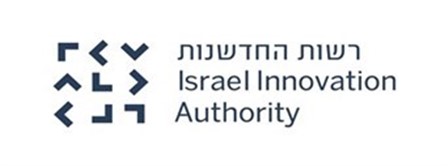 נספח ב'- טופס הצעהמכרז מסגרת פומבי ממוכן מס' 1/2022 למכירה ולהספקה של ציוד מחשוב ושירותי התקנה ותחזוקה של הציודאת ההצעה יש להגיש על גבי טופס זה, על נספחיו, בצירוף כל הנספחים והתצהירים הנדרשים במסמכי המכרז לתשומת לב המציע:יש למלא את הטופס באופן קריא, ולהתייחס לכל הסעיפים.במקום שבו נדרשת חתימה, נדרש לחתום כמפורט בסעיף 22 למסמכי המכרז. פרטי המציעפרטי איש הקשר מטעם המציענספח 1 לטופס ההצעה (נספח ב1 למסמכי המכרז) מכרז מסגרת פומבי ממוכן מס' 1/2022 למכירה ולהספקה של ציוד מחשוב ושירותי התקנה ותחזוקה של הציוד(להלן: "המכרז") – תצהיר כלליאני הח"מ, ____________________ נושא/ת ת.ז. שמספרה _____________________, מורשה/ית חתימה מטעם _______________________________________________ [נא לציין שם מלא], שמספרו __________________ [מספר רישום]    [למחוק אם מיותר](להלן: "המציע"), לאחר שהוזהרתי כי עלי להצהיר את האמת, וכי אהיה צפוי/ה לעונשים הקבועים בחוק אם לא אעשה כן, מצהיר/ה בזאת כדלקמן:הנני מכהן/ת בתפקיד _____________ במציע.   [למחוק אם מיותר]הנני מוסמך/ת ליתן, ונותן/ת תצהיר זה, בשמו ומטעמו של המציע.   [למחוק אם מיותר]העובדות המפורטות בתצהיר זה ידועות לי מתוקף תפקידי האמור, ממסמכים שבהם עיינתי ומחקירה ודרישה שביצעתי.     [למחוק אם מיותר]הנני מאשר כי קראתי בעיון רב את כלל מסמכי המכרז, על נספחיו, ואני מצהיר שהבנתי את דרישות המכרז ותנאיו, וכי אני מסכים/ה לדרישות המכרז ללא סייג.כל הנתונים שפורטו בהצעת המציע (להלן: "ההצעה") נבדקו על-ידי, ואני מאשר/ת את היותם נכונים ומדויקים.הוראות המכרז וההסכם המצורף למכרז, על נספחיהם, ידועות למציע ומקובלות עליו, והוא יקיים ללא סייג את התחייבויותיו על פי המכרז, ההסכם על נספחיו, הצעת המציע ועל פי דין.אי תיאום הצעות במכרז:המציע לא תאם מחירים עם מציע אחר במכרז או עם גורם אחר כלשהוההצעה, כולל הצעת המחיר - המצורפת בנפרד, מוגשת על ידי המציע באופן עצמאי. אין ולא היו בין המציע לבין מציעים אחרים או מציעים פוטנציאליים למכרז הסכם, הבנות, התייעצות, קשר או שיתוף פעולה כלשהו בקשר עם המכרז.ההצעה, כולל הצעת המחיר - המצורפת בנפרד, גובשה על ידי המציע בתום לב, ולא נעשתה בעקבות הסדר או דין ודברים כלשהו עם משתתף או משתתף פוטנציאלי אחר במכרז.הצעת המחיר המופיעה בהצעה לא הוצגה בפני כל אדם או תאגיד אשר מציע או אשר יש לו את הפוטנציאל להציע הצעות במכרז, או בפני כל גוף או אדם הקשורים עימם.לא הייתי מעורב/ת בניסיון להניא מתחרה אחר מלהגיש הצעות למכרז. לא הייתי מעורב/ת בניסיון לגרום למתחרה אחר להגיש הצעה גבוהה או נמוכה יותר מהצעת המציע. לא הייתי מעורב/ת בניסיון לגרום למתחרה להגיש הצעה בלתי תחרותית מכל סוג שהוא.אני מודע/ת לכך כי העונש על תיאום מכרז יכול להגיע עד חמש שנות מאסר בפועל.הגשת ההצעה החתומה על גבי טופס ההצעה, וכן הגשת הצעת המחיר החתומה, מהוות ראיה חלוטה לכך שהמציע קרא את כלל האמור במסמכי המכרז ובהסכם המצורף לו, על נספחיהם, את המענה/ים לשאלות הבהרה והודעות על עדכונים - אם היו כאלה, הבין את האמור בהם, ונתן לכך את הסכמתו הבלתי מסויגת.המציע הינו בעל הידע המקצועי, הניסיון, המומחיות, הכישורים, הרישיונות והאמצעים, לרבות כוח האדם והציוד, הדרושים לביצוע השירותים הנדרשים על פי ההסכם המצורף למכרז, ונכון למועד הגשת ההצעה, לא ידוע לי על קיומה של מניעה כלשהי, לרבות ניגוד עניינים, שיש בה כדי למנוע מהמציע לקיים איזו מהתחייבויותיו על-פי המכרז, ההסכם, הצעת המציע או על-פי דין.המציע רשום בכל מרשם שהוא מחויב ברישום בו על פי דין, ובידיו כל הרישיונות הנדרשים על פי דין.המציע מתחייב לעשות שימוש בתוכנות מחשב מורשות ומקוריות בלבד, במסגרת הספקת השירותים מושא המכרז, אם הצעתו תוכרז כהצעה הזוכה במכרז.המציע פועל ומקיים חובותיו בעניין שמירת זכויות עובדים, לפי דיני העבודה - ובכלל זה צווי  ההרחבה וההסכמים הקיבוציים - החלים על המציע כמעסיק לעניין הספקת השירותים, לרבות בהתאם לחוק עובדים זרים (איסור העסקה שלא כדין והבטחת תנאים), תשנ"א-1991 ובהתאם לחוק שכר מינימום, תשמ"ז-1987, ומשלם שכר עבודה לעובדיו בקביעות, כמתחייב מחוקי העבודה, צווי ההרחבה, ההסכמים הקיבוציים וההסכמים האישיים החלים עליו.הנני מצהיר/ה כי זהו שמי, זו חתימתי ותוכן תצהירי אמת.שם המצהיר: ____________	חתימה: ______________    תאריך: __________________אישור עו"דאני הח"מ, _______________________, עו"ד, מ_____________________________, מאשר בזה כי ביום _________ הופיע/ה בפני מר/גב' _________________ המוכר/ת לי אישית / שזיהיתיו/ה לפי ת.ז. מס' _______________, ולאחר שהזהרתיו/ה כי עליו/ה להצהיר את האמת, וכי יהיה/תהיה צפוי/ה לעונשים הקבועים בחוק אם לא יעשה/תעשה כן, אישר/ה את נכונות הצהרתו/ה דלעיל, וחתם/ה עליה בפני.נא לסמן בריבוע את החלופה הרלוונטית בסעיף 6 בתצהירנספח 2 לטופס ההצעה (נספח ב2 למסמכי המכרז)מכרז מסגרת פומבי ממוכן מס' 1/2022 למכירה  ולהספקה של ציוד מחשוב ושירותי התקנה ותחזוקה של הציודתצהיר לפי חוק עסקאות גופים ציבורייםאני הח"מ, ____________________, נושא/ת ת.ז. שמספרה _____________________, מורשה/ית חתימה מטעם _______________________________________________ [נא לציין שם מלא], שמספרו __________________  [מספר רישום]    [למחוק אם מיותר] (להלן: "המציע"), לאחר שהוזהרתי כי עלי להצהיר את האמת, וכי אהיה צפוי/ה לעונשים הקבועים בחוק אם לא אעשה כן, מצהיר/ה בזאת כדלקמן:הנני מכהן/ת בתפקיד _____________ במציע.   [למחוק אם מיותר]הנני מוסמך/ת ליתן, ונותן/ת תצהיר זה, בשמו ומטעמו של המציע.   [למחוק אם מיותר]העובדות המפורטות בתצהיר זה ידועות לי מתוקף תפקידי האמור, ממסמכים שבהם עיינתי ומחקירה ודרישה שביצעתי.     [למחוק אם מיותר]נכון למועד האחרון להגשת ההצעות, המציע ובעל זיקה אליו (ואם המדובר בבעל זיקה ממדינה זרה – אזי למיטב ידיעתו של המציע), לא הורשעו ביותר משתי עבירות, ואם הורשעו ביותר משתי עבירות – עד למועד האחרון להגשת הצעות חלפה שנה אחת לפחות ממועד ההרשעה האחרונה.לענין תצהיר זה, "בעל זיקה", "הורשע" ו"עבירה" - כמשמעותם בסעיף 2ב לחוק עסקאות גופים ציבוריים, התשל"ו-1976 (להלן: "החוק").ייצוג הולם לאנשים עם מוגבלות – הצהרה סעיף 2ב1 לחוק.נכון למועד הגשת ההצעות:נא לסמן בריבוע את החלופה הרלוונטית מבין האפשרויות הבאות:הוראות סעיף 9 לחוק שוויון זכויות לאנשים עם מוגבלות, התשנ"ח-1998 (להלן: "חוק שוויון זכויות") לא חלות על המציע.אוהוראות סעיף 9 לחוק שוויון זכויות חלות על המציע והוא מקיים אותן; וכן, אם המציע מעסיק 100 עובדים לפחות, הוא מתחייב לפנות למנהל הכללי של משרד העבודה הרווחה והשירותים החברתיים לשם בחינת יישום חובותיו לפי סעיף 9 לחוק שוויון זכויות, ובמידת הצורך – לשם קבלת הנחיות בקשר ליישומן; וכן, אם התחייב המציע בעבר לפנות למנהל הכללי של משרד העבודה הרווחה והשירותים החברתיים לפי הוראות פסקת משנה (ב) לסעיף 2ב1(2) לחוק, ונעשתה אתו התקשרות שלגביה התחייב כאמור באותה פסקת משנה – הוא הצהיר כי פנה כנדרש ממנו, ואם קיבל הנחיות ליישום חובותיו לפי סעיף 9 לחוק שוויון זכויות, הוא גם פעל ליישומן; וכן, המציע מצהיר על התחייבותו להעביר העתק מתצהיר זה למנהל הכללי של משרד העבודה הרווחה והשירותים החברתיים, בתוך 30 ימים ממועד ההתקשרות על פי מכרז זה (אם הצעתו תיבחר כהצעה הזוכה במכרז).הנני מצהיר/ה כי זהו שמי, זו חתימתי ותוכן תצהירי אמת.שם המצהיר: ____________	חתימה: ______________    תאריך: __________________אישור עו"דאני הח"מ, _________________ , עו"ד, מ_________________________________, מאשר בזה כי ביום _________ הופיע/ה בפני מר/גב' ___________________, המוכר/ת לי אישית / שזיהיתיו/ה לפי ת.ז. מס' _____________, ולאחר שהזהרתיו/ה כי עליו/ה להצהיר את האמת, וכי יהיה/תהיה צפוי/ה לעונשים הקבועים בחוק אם לא יעשה/תעשה כן, אישר/ה את נכונות הצהרתו/ה דלעיל, וחתם/ה עליה בפני.נספח 3 לטופס ההצעה (נספח ב3 למסמכי המכרז)מכרז מסגרת פומבי ממוכן מס' 1/2022 למכירה  ולאספקה של ציוד מחשוב ושירותי התקנה ותחזוקה של הציודהצהרה בנוגע לעמידה בתנאי הסףלכבודרשות החדשנותאני הח"מ, ___________________, מס' מזהה: ______________________(להלן: "המציע") מצהיר בזאת כי המציע עומד בכל דרישות תנאי הסף, כדלקמן:המציע הינו תאגיד הרשום בישראל כדין, או עוסק מורשה כדין בישראל, שאינו תאגיד רשום. מצ"ב תעודה/ות המעידה/ות על כך.המציע הינו בעל כל האישורים הנדרשים לפי חוק עסקאות גופים ציבוריים.מצ"ב אישור בתוקף על ניהול פנקסי חשבונות לפי חוק עסקאות גופים ציבוריים וכן תצהיר חתום בהתאם לסעיף 2ב לחוק עסקאות גופים ציבוריים, תשל"ו-1976.המציע עומד בתקני ISO 9001.מצ"ב העתק אישור בתוקף על עמידה בתקני ISO 9001.המציע הינו ספק מורשה של הציוד המוצע על ידיו ו/או הנציג הרשמי  בישראל למכירה, התקנה ותחזוקה של ציוד מסוג DELL, MICROSOFT, LENOVO, APPLE.הצגת אישור/ים מיצרן/ני הציוד המוצע על ידי המציע, כי המציע הוא נציגו/ם המורשה למכירה, התקנה ותחזוקה בישראל ו/או ספק מורשה של הציוד.במהלך השנים 2018 עד 2020 סיפק המציע ציוד מחשוב מסוג הציוד המוצע על ידיו במסגרת המכרז, עבור (במצטבר):2 לקוחות לפחות, בעלי 250 משתמשים לפחות או 500 פריטי ציוד בשירות, כל אחד; וגם -5 לקוחות לפחות, בעלי 100 משתמשים לפחות או 200 פריטי ציוד בשירות (אצל כל לקוח בנפרד); וגם -5 אתרים לפחות בסה"כ אצל כלל הלקוחות;	הכל כמפורט בנספח להצהרה זו. המציע בעל מחזור כספי של 500,000 ₪ (חמש מאות אלף שקלים חדשים), לפחות (לא כולל מע"מ), בכל אחת מהשנים 2018, 2019 ו-2020, בהספקת מחשבים נייחים וניידים והספקת ציוד היקפי למחשבים.מצ"ב אישור רואה חשבון בדבר המחזור הכספי.המציע מחזיק בעצמו מעבדה טכנית בעלת יכולת מוכחת לתמיכה ותחזוקה של מחשבים אישיים וניידים, לרבות אחזקת מלאי חלפים. לחילופין, למציע הסכם/מי התקשרות בתוקף עם מעבדה/ות מורשית/ות של היצרן/נים הרלוונטי/ים. [מחק את המיותר]במקרה שהחלופה הרלוונטית היא הסכם/מי התקשרות עם מעבדה/ות מורשית/ות -מצ"ב הסכם/מי התקשרות עם מעבדה/ות מורשית/ות של היצרן/נים הרלוונטי/ים. __________	                              __________________________              תאריך                                                     חתימה + חותמת (אם נדרש)אימות חתימה - מציע יחידאני הח"מ, עו"ד/רו"ח _____________, מ.ר. _____________, שכתובתי _______________ ___________________, מאשר בזאת כי ביום ___________ הופיע/ה בפני במשרדי מר/גב' ________________, נושא/ת  ת.ז. מס' _________, וחתם/ה בפני על מסמך זה. ___________              _____________                          _____________שם                          חותמת וחתימה                                        תאריךאימות חתימה ואישור זכויות חתימה בשם המציע – תאגיד (לרבות שותפות, גם לא רשומה)אני הח"מ, עו"ד/רו"ח __________________, מ.ר. __________________, שכתובתי _________ _________________, מאשר בזאת כי ביום ___________ הופיע/ו בפני במשרדי ה"ה ________________ נושא/ת ת.ז. מס' __________________, ו ________________, נושא/ת ת.ז. מס' __________________,  המוסמך/ים על פי מסמכי היסוד של ____________________ (להלן: "המציע") ועל פי כל דין לחייב בחתימתו/ם את המציע לעניין מכרז זה, וחתם/ו על מסמך זה בפני.___________              _____________                          _____________       	                               שם                             חותמת וחתימה                                         תאריךמכרז מסגרת פומבי ממוכן מס' 1/2022 למכירה ולהספקה של ציוד מחשוב ושירותי התקנה ותחזוקה של הציודפירוט בנוגע לעמידה בתנאי הסף הקבוע בסעיף 11.5 למסמכי המכרז -רשימת לקוחות עסקייםמכרז מסגרת פומבי ממוכן מס' 1/2022 למכירה ולהספקה של ציוד מחשוב ושירותי התקנה ותחזוקה של הציוד אישור רואה חשבון לצורך הוכחת העמידה בתנאי הסף הקבוע בסעיף 11.6 למסמכי המכרזאישור רואה חשבוןיודפס על לוגו רואה החשבוןתאריך:_______________לכבוד  ______________הנדון : אישור על מחזור כספי לכל אחת מהשנים שנסתיימו ביום 31.12.2018, ביום 31.12.2019  וביום 31.12.2020לבקשתכם וכרואי החשבון של חברתכם הרינו לאשר כדלקמן:הננו משמשים כרואי החשבון של חברתכם משנת_________. הדוחות הכספיים המבוקרים/סקורים של חברתכם ליום 31.12.2018, ליום 31.12.209 וליום 31.12.2020 בוקרו/נסקרו (בהתאמה) על-ידי משרדנו.לחילופין:הדוחות הכספיים המבוקרים/סקורים של חברתכם ליום 31.12.2018, ליום 31.12.2019 וליום 31.12.2020 בוקרו על-ידי רואי חשבון אחרים. חוות הדעת/דוח הסקירה שניתנה לדוחות הכספיים המבוקרים/סקורים (בהתאמה) ליום 31.12.2018, ליום 31.12.2019 וליום 31.12.2020 אינה כוללת כל הסתייגות ו/או הפניית תשומת הלב או כל סטייה אחרת מהנוסח האחיד (1).לחילופין:חוות הדעת / דוח הסקירה שניתנה לדוחות הכספיים המבוקרים/סקורים (בהתאמה) ליום 31.12.2018, ליום 31.12.2019 וליום 31.12.2020 כוללת  חריגה מהנוסח האחיד אולם אין לחריגה זו השלכה על המידע המפורט בסעיף ד' להלן.לחילופין:חוות הדעת / דוח הסקירה שניתנה לדוחות הכספיים המבוקרים/סקורים (בהתאמה) ליום 31.12.2018, ליום 31.12.2019 וליום 31.12.2020 כוללת  חריגה מהנוסח האחיד אשר יש לה השלכות כמפורט לעיל על המידע המפורט בסעיף ד' להלן.בהתאם לדוחות הכספיים האמורים המבוקרים/סקורים המחזור הכספי של חברתכם הנובע ממכירה ומהספקה של ציוד מחשוב לשנת 2018 הינו 500,000 ₪ או יותר מכך.בהתאם לדוחות הכספיים האמורים המבוקרים/סקורים המחזור הכספי של חברתכם הנובע ממכירה ומהספקה של ציוד מחשוב לשנת 2019 הינו 500,000 ₪ או יותר מכך.בהתאם לדוחות הכספיים האמורים המבוקרים/סקורים המחזור הכספי של חברתכם הנובע ממכירה ומהספקה של ציוד מחשוב לשנת 2020 הינו 500,000 ₪ או יותר מכך.    בכבוד רב,  רואי חשבוןלצרכי מכתב זה חוות הדעת הכוללות תוספות המפורטות בדוגמאות לתקן ביקורת מספר 99, יראו אותן כחוות דעת ללא סטייה מהנוסח האחיד.הערות: נוסח דיווח זה נקבע על-ידי ועדה משותפת של מינהל הרכש הממשלתי ושל לשכת רואי החשבון בישראל – אוגוסט 2009. נספח 4 לטופס ההצעה (נספח ב4 למסמכי המכרז)מכרז מסגרת פומבי ממוכן מס' 1/2022 למכירה ולהספקה של ציוד מחשוב ושירותי התקנה ותחזוקה של הציודפרטים לצורך בדיקת האיכות (סעיף 14 למסמכי המכרז)רכיב א' – שביעות רצון לקוחות קודמים (סעיף 14.3 למסמכי המכרז) - 10 נקודותרכיב ב' – ראיון למנהל הלקוח המוצע (סעיף 14.4 למסמכי המכרז)- 10 נקודותפרטי מנהל הלקוח המיועד:מצורפים קורות חיים.נספח 5 לטופס ההצעה (נספח ב5 למסמכי המכרז)מכרז מסגרת פומבי ממוכן מס' 1/2022 למכירה ולהספקה של ציוד מחשוב ושירותי התקנה ותחזוקה של הציודהתחייבות למניעת ניגוד עניינים בנוסף ומבלי לגרוע מהוראות המכרז, על נספחיו, וממסמכי ההצעה שהוגשה על-ידי המציע- אני הח"מ _____________, מס' מזהה: _________________ [ת.ז. /  עוסק מורשה  / מס' רישום] (להלן: "המציע"), מצהיר ומתחייב בזאת, כי במועד הגשת ההצעה מתקיימות כל הדרישות הבאות, ואם אזכה במכרז, אני מתחייב להמשיך לעמוד בכל הדרישות הבאות, במשך כל תקופת ההתקשרות, כדלקמן:1.	המציע לא נמצא ולא יימצא, במישרין או בעקיפין, במצב של ניגוד עניינים, בין ביצוע השירותים ו/או מילוי תפקיד או עיסוק במסגרת הספקת השירותים במכרז לבין עניין אחר של המציע. 2.	בכלל זה המציע מצהיר ומתחייב, כי לא ידוע לו, בהתייחס למציע, על ניגוד עניינים קיים או אפשרי בין מילוי תפקידו ו/או עיסוקו במסגרת מתן השירותים לרשות לבין עניין אחר שלו או עניין של קרובו או עניין של גוף שהוא או קרובו חבר בו.   לעניין התחייבות זו, בכלל  "עניין אחר של המציע" ייחשבו–לרבות עניין שלו או של קרובו, או של גוף שהמציע, או קרוב של מי מהם, חבר בו, מנהל אותו או עובד אחראי בו, או גוף של המציע או מי מהצוות המוצע מטעמו למתן השירותים לרשות או לקרוב שלו חלק בו, בהון מניות, בזכות לקבלת רווחים, בזכות למנות מנהל או בזכות הצבעה, וכן גם ענינו של לקוח, שהמציע או מי מהצוות המוצע מטעמו למתן השירותים לרשות או מעסיקו או שותפו, או עובד העובד עימו או בפיקוחו, מיצגים/ מייעצים/ מבקרים (מחק את המיותר).__________	                              __________________________   תאריך                                                     חתימה + חותמת (אם נדרש)אימות חתימה – מציע יחידאני הח"מ, עו"ד _____________, מ.ר. _____________, שכתובתי _______________ ___________________, מאשר בזאת כי ביום ___________ הופיע/ה בפני במשרדי מר/גב' ________________, נושא/ת  ת.ז. מס' _________, וחתם/ה על מסמך זה בפני.___________              _____________                          _____________      שם                          חותמת וחתימה                                        תאריךאימות חתימה ואישור זכויות חתימה בשם המציע – תאגידאני הח"מ, עו"ד __________________, מ.ר. __________________, שכתובתי _________ _________________, מאשר בזאת כי ביום ___________ הופיע/ו בפני במשרדי ה"ה ________________ נושא/ת ת.ז. מס' __________________, ו ________________, נושא/ת ת.ז. מס' __________________,  המוסמך/ים על פי מסמכי היסוד של _________________ (להלן: "המציע") ועל פי כל דין לחייב בחתימתו/ם את המציע לעניין מכרז זה, וחתם/ו על מסמך זה בפני.___________              _____________                          _____________       	                               שם                             חותמת וחתימה                                         תאריךנספח 6 לטופס ההצעה (נספח ב6 למסמכי המכרז)מכרז מסגרת פומבי ממוכן מס' 1/2022 למכירה ולהספקה של ציוד מחשוב ושירותי התקנה ותחזוקה של הציודהצהרה בדבר פרטי ההצעה הסודיים וכתב ויתוראני הח"מ _______________________, מס' רישום: _________________________________(להלן: "המציע") מצהיר בזאת, כדלקמן:נא לסמן X במקום המתאים (החלופה הרלוונטית מבין האפשרויות הבאות):ההצעה שהוגשה מטעמי במסגרת מכרז מסגרת פומבי ממוכן מס' 1/2022 למכירה ולהספקה של ציוד מחשוב ושירותי התקנה ותחזוקה של הציוד,  אינה כוללת פרטים סודיים.הפרטים בהצעתי המהווים סודות מסחריים ו/או מקצועיים הינם כדלקמן [במקרה של מילוי חלק זה, יש לצרף עותק נוסף של ההצעה, שבו החלקים הסודיים מושחרים]:ידוע לי כי ועדת המכרזים תאפשר למציע שהשתתף במכרז, המבקש לעיין במסמכים שונים, עיון במסמכים, בהתאם ובכפוף לקבוע בתקנה 21(ה) לתקנות חובת המכרזים, התשנ"ג-1993, בהתאם לחוק חופש המידע, התשנ"ח-1998.אני נותן בזאת הסכמתי למסירת כל חלק ו/או פרט בהצעתי שלא פורט לעיל לעיון מציעים אחרים, אם אבחר כזוכה במכרז, ומוותר בזאת על כל טענה ו/או זכות ו/או תביעה בקשר לכך.ציון חלקים ו/או פרטים בהצעה כסודיים מהווה הודאה בכך שחלקים אלה בהצעה סודיים גם בהצעותיהם של המציעים האחרים, והנני מוותר מראש על זכות העיון בחלקים אלה של הצעות המציעים האחרים.ברור לי כי אין בהצהרה זו כדי לחייב את ועדת המכרזים, וכי שיקול הדעת בדבר היקף זכות העיון של המציעים הינו של ועדת המכרזים בלבד, אשר תפעל בנושא זה בהתאם להוראות כל דין ולאמות המידה המחייבות רשות מינהלית.______________________                                          ____________________תאריך                                                               חתימה + חותמת (אם נדרש)אימות חתימה – מציע יחידאני הח"מ, עו"ד _____________, מ.ר. _____________, שכתובתי _______________ ___________________, מאשר בזאת כי ביום ___________ הופיע/ה בפני במשרדי מר/גב' ________________, נושא/ת  ת.ז. מס' _________, וחתם/ה על מסמך זה בפני.___________                          _____________                          _____________       	            שם                                        חותמת וחתימה                                     תאריךאימות חתימה ואישור זכויות חתימה בשם המציע – תאגידאני הח"מ, עו"ד __________________, מ.ר. __________________, שכתובתי _________ _________________, מאשר בזאת כי ביום ___________ הופיע/ו בפני במשרדי ה"ה ________________ נושא/ת ת.ז. מס' __________________, ו ________________, נושא/ת ת.ז. מס' __________________,  המוסמך/ים על פי מסמכי היסוד של _________________ (להלן: "המציע") ועל פי כל דין לחייב בחתימתו/ם את המציע לעניין מכרז זה, וחתם/ו על מסמך זה בפני.___________              _____________                          _____________       	                                שם                            חותמת וחתימה                                         תאריךמכרז מסגרת פומבי ממוכן מס' 1/2022 למכירה ולהספקה של ציוד מחשוב ושירותי התקנה ותחזוקה של הציוד נספח 7 לטופס ההצעה (נספח ב7 למסמכי המכרז)אישור עו"ד/ רו"חלכבודהרשות הלאומית לחדשנות טכנולוגיתהנדון:אישור חתימת מורשה/י חתימה על מסמכי המכרז – מכרז מסגרת פומבי ממוכן מס' 1/2022 למכירה ולהספקה של ציוד מחשוב ושירותי התקנה ותחזוקה של הציודאני הח"מ, ____________________ עו"ד / רו"ח, 
שכתובתי הינה:___________________________________________________________, מתכבד לאשר בזאת:שם המציע: ______________________________, מספר מזהה:_______________טופס ההצעה (נספח ב'),  על נספחיו, נחתמו על ידי:  (א) שם: _______________________;		מס' ת.ז.: ________________.(ב) שם: _______________________;			מס' ת.ז.: ________________.אשר הוא/הינם מוסמך/ים על פי מסמכי היסוד של התאגיד המציע ועל פי כל דין לחייב בחתימתו/ם את התאגיד המציע לעניין מכרז זה.נושאפרטים למילוישם המציעמספר מזהה(ת.ז. /  עוסק מורשה  / מס' רישום אצל רשם כלשהו + פירוט הרשם)כתובת: (יש להקפיד למלא את כל הפרטים)רחוב:     ____________________________________________מספר:   ____________________________________________ישוב: ____________________________________________מיקוד:   ____________________________________________ת.ד.: _____________________________________ מספר טלפוןמספר פקסכתובת דוא"לנושאפרטים למילוישם איש הקשרתפקידמספר טלפוןמספר טלפון ניידמספר פקסכתובת דוא"ל________________________________________________שם  חתימה וחותמתתאריך________________________________________________שםחתימה וחותמתתאריךמס' סידורישם הלקוח העסקימס' משתמשים ופריטי ציוד בשירותתקופת התקשרותאיש קשר אצל הלקוח העסקי[יש לפרט שם מלא, תפקיד, טלפונים ודוא"ל של בעל תפקיד שהיה מעורב אישית בהספקת השירותים]2 לקוחות בעלי 250 משתמשים לפחות או 500 פריטי ציוד בשירות, כל אחד2 לקוחות בעלי 250 משתמשים לפחות או 500 פריטי ציוד בשירות, כל אחד2 לקוחות בעלי 250 משתמשים לפחות או 500 פריטי ציוד בשירות, כל אחד2 לקוחות בעלי 250 משתמשים לפחות או 500 פריטי ציוד בשירות, כל אחד2 לקוחות בעלי 250 משתמשים לפחות או 500 פריטי ציוד בשירות, כל אחד1מס' משתמשים ופריטי ציוד בשירות לשנת  ______ היה מס' משתמשים ___________פריטי ציוד בשירות ______________מועד התחלה:____/__/__מועד סיום:____/__/__ התקשרות פעילהשם מלא: ________________תפקיד: ________________מס' טלפון במשרד: ________________מס' טלפון נייד: _______________דוא"ל: ________________2מס' משתמשים ופריטי ציוד בשירות לשנת  ______ מס' משתמשים ___________פריטי ציוד בשירות ______________מועד התחלה:____/__/__מועד סיום:____/__/__ התקשרות פעילהשם מלא: ________________תפקיד: ________________מס' טלפון במשרד: ________________מס' טלפון נייד: _______________דוא"ל: ________________5 לקוחות בעלי 100 משממשים לפחות או 200 פריטי ציוד בשירות (אצל כל לקוח בנפרד)5 לקוחות בעלי 100 משממשים לפחות או 200 פריטי ציוד בשירות (אצל כל לקוח בנפרד)5 לקוחות בעלי 100 משממשים לפחות או 200 פריטי ציוד בשירות (אצל כל לקוח בנפרד)5 לקוחות בעלי 100 משממשים לפחות או 200 פריטי ציוד בשירות (אצל כל לקוח בנפרד)5 לקוחות בעלי 100 משממשים לפחות או 200 פריטי ציוד בשירות (אצל כל לקוח בנפרד)1מס' משתמשים ופריטי ציוד בשירות לשנת  ______ מס' משתמשים ___________פריטי ציוד בשירות ______________מועד התחלה:____/__/__מועד סיום:____/__/__ התקשרות פעילהשם מלא: ________________תפקיד: ________________מס' טלפון במשרד: ________________מס' טלפון נייד: _______________דוא"ל: ________________2מס' משתמשים ופריטי ציוד בשירות לשנת  ______ מס' משתמשים ___________פריטי ציוד בשירות ______________מועד התחלה:____/__/__מועד סיום:____/__/__ התקשרות פעילהשם מלא: ________________תפקיד: ________________מס' טלפון במשרד: ________________מס' טלפון נייד: _______________דוא"ל: ________________3מס' משתמשים ופריטי ציוד בשירות לשנת  ______ מס' משתמשים ___________פריטי ציוד בשירות ______________מועד התחלה:____/__/__מועד סיום:____/__/__ התקשרות פעילהשם מלא: ________________תפקיד: ________________מס' טלפון במשרד: ________________מס' טלפון נייד: _______________דוא"ל: ________________4מס' משתמשים ופריטי ציוד בשירות לשנת  ______ מס' משתמשים ___________פריטי ציוד בשירות ______________מועד התחלה:____/__/__מועד סיום:____/__/__ התקשרות פעילהשם מלא: ________________תפקיד: ________________מס' טלפון במשרד: ________________מס' טלפון נייד: _______________דוא"ל: ________________5מס' משתמשים ופריטי ציוד בשירות לשנת  ______ מס' משתמשים ___________מועד התחלה:____/__/__מועד סיום:____/__/__ התקשרות פעילהשם מלא: ________________תפקיד: ________________מס' טלפון במשרד: ________________מס' טלפון נייד: _______________דוא"ל: ________________5 אתרים לפחות בסה"כ אצל כלל הלקוחות5 אתרים לפחות בסה"כ אצל כלל הלקוחות5 אתרים לפחות בסה"כ אצל כלל הלקוחות5 אתרים לפחות בסה"כ אצל כלל הלקוחות5 אתרים לפחות בסה"כ אצל כלל הלקוחות1אתר מס' משתמשים ופריטי ציוד בשירות לשנת  ______ מס' משתמשים ___________פריטי ציוד בשירות ______________מועד התחלה:____/__/__מועד סיום:____/__/__ התקשרות פעילהשם מלא: ________________תפקיד: ________________מס' טלפון במשרד: ________________מס' טלפון נייד: _______________דוא"ל: ________________2אתרמס' משתמשים ופריטי ציוד בשירות לשנת  ______ מס' משתמשים ___________פריטי ציוד בשירות ______________מועד התחלה:____/__/__מועד סיום:____/__/__ התקשרות פעילהשם מלא: ________________תפקיד: ________________מס' טלפון במשרד: ________________מס' טלפון נייד: _______________דוא"ל: ________________3אתרמס' משתמשים ופריטי ציוד בשירות לשנת  ______ מס' משתמשים ___________פריטי ציוד בשירות ______________מועד התחלה:____/__/__מועד סיום:____/__/__ התקשרות פעילהשם מלא: ________________תפקיד: ________________מס' טלפון במשרד: ________________מס' טלפון נייד: _______________דוא"ל: ________________4אתרמס' משתמשים ופריטי ציוד בשירות לשנת  ______ מס' משתמשים ___________פריטי ציוד בשירות ______________מועד התחלה:____/__/__מועד סיום:____/__/__ התקשרות פעילהשם מלא: ________________תפקיד: ________________מס' טלפון במשרד: ________________מס' טלפון נייד: _______________דוא"ל: ________________5אתרמס' משתמשים ופריטי ציוד בשירות לשנת  ______ מס' משתמשים ___________פריטי ציוד בשירות ______________מועד התחלה:____/__/__מועד סיום:____/__/__ התקשרות פעילהשם מלא: ________________תפקיד: ________________מס' טלפון במשרד: ________________מס' טלפון נייד: _______________דוא"ל: ________________מס' סידורישם הלקוח העסקיתקופת התקשרותאיש קשר אצל הלקוח העסקי[יש לפרט שם מלא, תפקיד, טלפונים ודוא"ל של בעל תפקיד שהיה מעורב אישית בהספקת השירותים]1מועד התחלה:____/__/__מועד סיום:____/__/__ התקשרות פעילהשם מלא: ________________תפקיד: ________________מס' טלפון במשרד: ________________מס' טלפון נייד: _______________דוא"ל: ________________2מועד התחלה:____/__/__מועד סיום:____/__/__ התקשרות פעילהשם מלא: ________________תפקיד: ________________מס' טלפון במשרד: ________________מס' טלפון נייד: _______________דוא"ל: ________________3מועד התחלה:____/__/__מועד סיום:____/__/__ התקשרות פעילהשם מלא: ________________תפקיד: ________________מס' טלפון במשרד: ________________מס' טלפון נייד: _______________דוא"ל: ________________4מועד התחלה:____/__/__מועד סיום:____/__/__ התקשרות פעילהשם מלא: ________________תפקיד: ________________מס' טלפון במשרד: ________________מס' טלפון נייד: _______________דוא"ל: ________________5מועד התחלה:____/__/__מועד סיום:____/__/__ התקשרות פעילהשם מלא: ________________תפקיד: ________________מס' טלפון במשרד: ________________מס' טלפון נייד: _______________דוא"ל: ________________6מועד התחלה:____/__/__מועד סיום:____/__/__ התקשרות פעילהשם מלא: ________________תפקיד: ________________מס' טלפון במשרד: ________________מס' טלפון נייד: _______________דוא"ל: ________________7מועד התחלה:____/__/__מועד סיום:____/__/__ התקשרות פעילהשם מלא: ________________תפקיד: ________________מס' טלפון במשרד: ________________מס' טלפון נייד: _______________דוא"ל: ________________8מועד התחלה:____/__/__מועד סיום:____/__/__ התקשרות פעילהשם מלא: ________________תפקיד: ________________מס' טלפון במשרד: ________________מס' טלפון נייד: _______________דוא"ל: ________________9מועד התחלה:____/__/__מועד סיום:____/__/__ התקשרות פעילהשם מלא: ________________תפקיד: ________________מס' טלפון במשרד: ________________מס' טלפון נייד: _______________דוא"ל: ________________10מועד התחלה:____/__/__מועד סיום:____/__/__ התקשרות פעילהשם מלא: ________________תפקיד: ________________מס' טלפון במשרד: ________________מס' טלפון נייד: _______________דוא"ל: ________________שם ושם משפחהמס' ת"זדוא"לטלפון נייד תאריךחתימהחותמתכתובת משרד עו"ד/רו"חמספר טלפוןמספר פקס